Tricia Martineau Wagner, a nationally renowned author & presenter, is an experienced elementary teacher and reading specialist. As a well versed and entertaining speaker she brings books to life! Ms. Wagner enjoys conducting classroom presentations for grades K - 8. “50 Wacky Things Animals Do” child-interactive presentation: The author will: Come dressed in a parrot costumeEntertain with animal hand puppetsShare funny animal jokes & wacky facts in power point presentationRead excerpts from her bookAllow student interaction with puppetsInspire students to read and writeExplain how a book is publishedQ & ADo a creative writing/art project compiled into a class book {small group assembly only}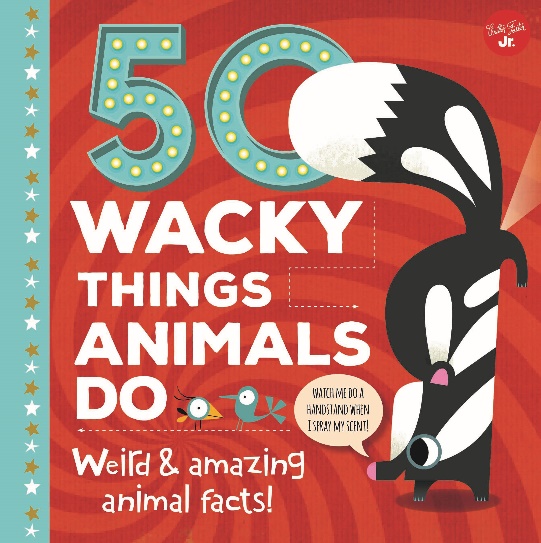 BOOK SIGNING:  Book order forms will be sent home prior to the event. Ms. Wagner will bring the personally autographed books to your school. (Late book orders are always accepted.) An autographed book will be gifted to your school library.Number of presentations in one school visit: up to 4Large school assembly:		 Small group assembly:(200 students) 45 minutes		(30 students) 90 minutes{Includes creative writing/art project}$200 for the 1st presentation		$300 for the 1st presentation$200 for the 2nd presentation		$300 for the 2nd presentation$175 for the 3rd presentation		$200 for the 3rd presentation$175 for the 4th presentation		$200 for the 4th presentationVisit Ms. Wagner’s website: www.authortalk.org.For additional information or to schedule an event, please contact the author directly: tricia@authortalk.org     Additional program presentations that coordinate with Ms. Wagner’s other books include: North Carolina, the First Golden State / It Happened on the Oregon Trail / It Happened on the Underground Railroad / African American Women of the Old West / Black Cowboys of the Old West. [The author also conducts a hands-on, experiential based program: A Child’s Life out West.]Thank you in advance for forwarding this educational opportunity to other schools/educators.